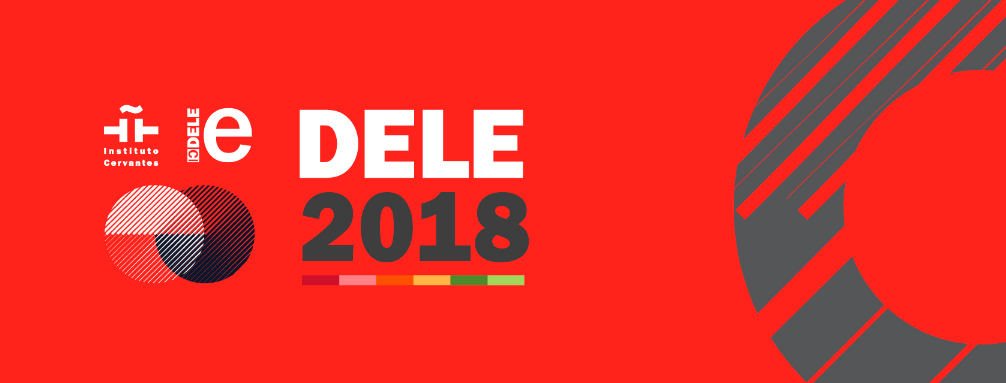 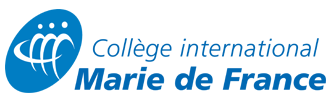 DIPLOMAS DE ESPAÑOL (DELE) AU CiMF!Pour les élèves de 1ère et Tle Convocation : le vendredi 06 avril 2018. Inscriptions ouvertes  jusqu’au 14 février 2017, 17hQu’est-ce c’est le DELE?Les Diplômes d'Espagnol Langue Étrangère (DELE) sont des diplômes officiels qui attestent différents niveaux de compétences et de maîtrise  de la langue espagnole. Il s'agit d'un diplôme dont la validité est permanente,  délivré  par l'Institut Cervantes, reconnu internationalement, au nom du Ministère Espagnol de l'Éducation. Les examens évaluent les compétences des candidats  à lire, écrire, parler et comprendre l'espagnol selon les niveaux définis par le Cadre Commun  de Référence pour les Langues  du Conseil de l'Europe.La présentation de nos élèves aux  examens DELE est une particularité du Collège international Marie de France et nous encourageons fortement l’obtention de cette certification.Vous trouverez tous les renseignements sur le DELE ainsi que la brochure sur notre site internet. Si l’obtention de cette certification vous intéresse, demandez d’abord à votre professeur d’espagnol si votre niveau vous permet d’envisager de passer ces tests. 
Ensuite, suivez les modalités d’inscription:
• Fiche d'inscription dûment complétée (en majuscules), datée et signée par le candidat/parents 
• Photocopie d'une pièce d'identité avec photo où apparaissent le nom complet (tel qu'il figure sur la fiche d'inscription et tel qu'il apparaîtra sur le diplôme), la date de naissance... etc.
• Les droits d'inscription  payés par chèque à l´ordre du "Collège international Marie de France"  Niveaux évalués au CiMF : DELE NIVEAU B1 (Seuil)  	 $194 CADDELE NIVEAU B2 (Avancé)       	 $216 CADRendez le tout à Mme D. Hernández ou M J. Lloro, professeurs d'espagnol au plus tard le 14 février  2017, 17h.Pour de plus amples renseignements, les élèves pourront questionner leur professeur d´espagnol sur la préparation à cet examen et consulter des modèles d’examens au www.diplomas.cervantes.es  ou contactez Mme Hernández au darline.hernandez@cimf.ca ou M Lloro javier.lloro@cimf.ca. 